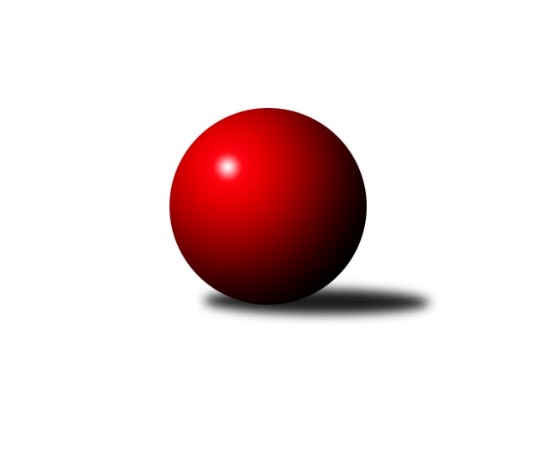 Č.1Ročník 2011/2012	17.9.2011Nejlepšího výkonu v tomto kole: 3482 dosáhlo družstvo: SKK Svijany  Vrchlabí1. KLM 2011/2012Výsledky 1. kolaSouhrnný přehled výsledků:TJ Sokol KARE Luhačovice ˝B˝	- KK Slavoj Praha	6:2	3470:3411	14.0:10.0	17.9.TJ Jiskra Kovářská	- SKK  Náchod	3:5	3330:3333	11.0:13.0	17.9.KK Konstruktiva Praha 	- TJ Lokomotiva Česká Třebová	7:1	3324:3305	13.5:10.5	17.9.TJ Třebíč	- TJ Spartak Přerov˝A˝	2:6	3460:3481	12.0:12.0	17.9.SKK Svijany  Vrchlabí	- TJ Sokol Husovice	6:2	3482:3440	15.0:9.0	17.9.KK PSJ Jihlava	- TJ Centropen Dačice	6:2	3350:3316	12.0:12.0	17.9.Tabulka družstev:	1.	KK Konstruktiva Praha	1	1	0	0	7.0 : 1.0 	13.5 : 10.5 	 3324	2	2.	SKK Svijany  Vrchlabí	1	1	0	0	6.0 : 2.0 	15.0 : 9.0 	 3482	2	3.	TJ Sokol KARE Luhačovice ˝B˝	1	1	0	0	6.0 : 2.0 	14.0 : 10.0 	 3470	2	4.	TJ Spartak Přerov˝A˝	1	1	0	0	6.0 : 2.0 	12.0 : 12.0 	 3481	2	5.	KK PSJ Jihlava	1	1	0	0	6.0 : 2.0 	12.0 : 12.0 	 3350	2	6.	SKK  Náchod	1	1	0	0	5.0 : 3.0 	13.0 : 11.0 	 3333	2	7.	TJ Jiskra Kovářská	1	0	0	1	3.0 : 5.0 	11.0 : 13.0 	 3330	0	8.	TJ Třebíč	1	0	0	1	2.0 : 6.0 	12.0 : 12.0 	 3460	0	9.	TJ Centropen Dačice	1	0	0	1	2.0 : 6.0 	12.0 : 12.0 	 3316	0	10.	KK Slavoj Praha	1	0	0	1	2.0 : 6.0 	10.0 : 14.0 	 3411	0	11.	TJ Sokol Husovice	1	0	0	1	2.0 : 6.0 	9.0 : 15.0 	 3440	0	12.	TJ Lokomotiva Česká Třebová	1	0	0	1	1.0 : 7.0 	10.5 : 13.5 	 3305	0Podrobné výsledky kola:	 TJ Sokol KARE Luhačovice ˝B˝	3470	6:2	3411	KK Slavoj Praha	Jiří Mrlík	130 	 129 	 154 	161	574 	 3:1 	 536 	 159	125 	 120	132	Martin Kozel st.	Jiří Kudláček	160 	 151 	 122 	144	577 	 1.5:2.5 	 618 	 154	151 	 153	160	Zdeněk Gartus	Jiří Staněk	129 	 157 	 140 	123	549 	 2:2 	 557 	 153	137 	 137	130	Jaroslav Procházka	Radek Polách	155 	 148 	 156 	135	594 	 2.5:1.5 	 581 	 155	147 	 140	139	Stanislav Březina	Pavel Kubálek	139 	 170 	 130 	154	593 	 3:1 	 541 	 130	148 	 131	132	Anton Stašák	Michal Markus	131 	 142 	 154 	156	583 	 2:2 	 578 	 159	164 	 133	122	Petr Pavlíkrozhodčí: Nejlepší výkon utkání: 618 - Zdeněk Gartus	 TJ Jiskra Kovářská	3330	3:5	3333	SKK  Náchod	David Junek	130 	 124 	 141 	144	539 	 1.5:2.5 	 549 	 130	135 	 160	124	Roman Straka	Milan Hrouda	127 	 150 	 132 	127	536 	 1:3 	 579 	 155	137 	 142	145	Daniel Neumann	Martin Pejčoch	138 	 148 	 137 	118	541 	 1:3 	 598 	 125	151 	 163	159	Martin Kovář	Vlastimil Zeman ml. ml.	128 	 145 	 155 	130	558 	 3:1 	 506 	 113	123 	 133	137	Ladislav Beránek	Jaroslav Tejml	159 	 141 	 162 	150	612 	 2.5:1.5 	 570 	 129	141 	 147	153	Petr Holý	Vlastimil Zeman st.	117 	 150 	 150 	127	544 	 2:2 	 531 	 134	130 	 132	135	Michal Jiroušrozhodčí: Nejlepší výkon utkání: 612 - Jaroslav Tejml	 KK Konstruktiva Praha 	3324	7:1	3305	TJ Lokomotiva Česká Třebová	Zdeněk Zahrádka	114 	 148 	 148 	125	535 	 0:4 	 614 	 150	151 	 164	149	Jiří Hetych ml.	Jaroslav Pleticha st. st.	140 	 138 	 136 	134	548 	 2:2 	 547 	 133	146 	 148	120	Petr Holanec	Jaroslav Borkovec	132 	 141 	 154 	131	558 	 3:1 	 548 	 145	140 	 150	113	Michal Šic	Jiří Franěk	144 	 136 	 152 	138	570 	 2:2 	 556 	 121	143 	 143	149	Pavel Vymazal	Lukáš Doubrava	139 	 148 	 142 	139	568 	 4:0 	 520 	 116	147 	 127	130	Jiří Hetych st. st.	Štěpán Koblížek	132 	 139 	 139 	135	545 	 2.5:1.5 	 520 	 132	122 	 127	139	Jiří Kmoníčekrozhodčí: Nejlepší výkon utkání: 614 - Jiří Hetych ml.	 TJ Třebíč	3460	2:6	3481	TJ Spartak Přerov˝A˝	Petr Března	158 	 142 	 144 	160	604 	 4:0 	 549 	 146	141 	 137	125	Václav Mazur	Aleš Zeman	143 	 143 	 139 	138	563 	 2:2 	 575 	 137	142 	 142	154	Roman Goldemund	Karel Uhlíř	150 	 136 	 128 	130	544 	 1:3 	 594 	 137	152 	 163	142	Jakub Pleban	Jiří Mikoláš	133 	 135 	 126 	149	543 	 2:2 	 556 	 143	120 	 155	138	Vlastimil Bělíček	Václav Rypel	123 	 145 	 150 	162	580 	 1:3 	 632 	 186	160 	 154	132	Jiří Kudela	Kamil Nestrojil	148 	 162 	 149 	167	626 	 2:2 	 575 	 154	145 	 150	126	Jiří Hendrychrozhodčí: Nejlepší výkon utkání: 632 - Jiří Kudela	 SKK Svijany  Vrchlabí	3482	6:2	3440	TJ Sokol Husovice	Vlado Žiško	142 	 156 	 126 	146	570 	 2:2 	 609 	 161	146 	 162	140	Libor Škoula	Pavel Nežádal	129 	 144 	 150 	146	569 	 3:1 	 559 	 147	133 	 137	142	Zdeněk Vymazal *1	Kamil Fiebinger	170 	 138 	 139 	151	598 	 2:2 	 583 	 143	143 	 152	145	Dušan Ryba	Michal Rolf	141 	 142 	 146 	153	582 	 2:2 	 586 	 149	163 	 140	134	Jiří Axman ml. ml.	David Hobl	156 	 139 	 148 	149	592 	 3:1 	 560 	 149	153 	 129	129	David Plšek	Jiří Bartoníček	136 	 162 	 141 	132	571 	 3:1 	 543 	 120	137 	 118	168	Jiří Radilrozhodčí: střídání: *1 od 1. hodu Jan Machálek st.Nejlepší výkon utkání: 609 - Libor Škoula	 KK PSJ Jihlava	3350	6:2	3316	TJ Centropen Dačice	Jan Ševela	122 	 140 	 128 	145	535 	 1:3 	 569 	 142	155 	 146	126	Milan Kabelka	Jiří Partl	140 	 120 	 125 	143	528 	 0:4 	 587 	 155	148 	 132	152	Jiří Malínek	Daniel Braun	128 	 129 	 134 	145	536 	 2:2 	 527 	 133	131 	 129	134	Petr Žahourek	Petr Benedikt	137 	 151 	 145 	134	567 	 4:0 	 511 	 128	143 	 121	119	Pavel Kabelka	Tomáš Valík	137 	 117 	 157 	156	567 	 2:2 	 565 	 133	134 	 166	132	Karel Novák	Stanislav Partl	159 	 144 	 157 	157	617 	 3:1 	 557 	 129	149 	 132	147	Milan Blecharozhodčí: Nejlepší výkon utkání: 617 - Stanislav PartlPořadí jednotlivců:	jméno hráče	družstvo	celkem	plné	dorážka	chyby	poměr kuž.	Maximum	1.	Jiří Kudela 	TJ Spartak Přerov˝A˝	632.00	392.0	240.0	2.0	1/1	(632)	2.	Kamil Nestrojil 	TJ Třebíč	626.00	389.0	237.0	0.0	1/1	(626)	3.	Zdeněk Gartus 	KK Slavoj Praha	618.00	406.0	212.0	2.0	1/1	(618)	4.	Stanislav Partl 	KK PSJ Jihlava	617.00	373.0	244.0	1.0	1/1	(617)	5.	Jiří Hetych  ml.	TJ Lokomotiva Česká Třebová	614.00	421.0	193.0	3.0	1/1	(614)	6.	Jaroslav Tejml 	TJ Jiskra Kovářská	612.00	400.0	212.0	3.0	1/1	(612)	7.	Libor Škoula 	TJ Sokol Husovice	609.00	386.0	223.0	0.0	1/1	(609)	8.	Petr Března 	TJ Třebíč	604.00	385.0	219.0	1.0	1/1	(604)	9.	Kamil Fiebinger 	SKK Svijany  Vrchlabí	598.00	385.0	213.0	5.0	1/1	(598)	10.	Martin Kovář 	SKK  Náchod	598.00	395.0	203.0	0.0	1/1	(598)	11.	Radek Polách 	TJ Sokol KARE Luhačovice ˝B˝	594.00	380.0	214.0	1.0	1/1	(594)	12.	Jakub Pleban 	TJ Spartak Přerov˝A˝	594.00	382.0	212.0	0.0	1/1	(594)	13.	Pavel Kubálek 	TJ Sokol KARE Luhačovice ˝B˝	593.00	385.0	208.0	2.0	1/1	(593)	14.	David Hobl 	SKK Svijany  Vrchlabí	592.00	384.0	208.0	1.0	1/1	(592)	15.	Jiří Malínek 	TJ Centropen Dačice	587.00	379.0	208.0	1.0	1/1	(587)	16.	Jiří Axman ml.  ml.	TJ Sokol Husovice	586.00	382.0	204.0	2.0	1/1	(586)	17.	Dušan Ryba 	TJ Sokol Husovice	583.00	369.0	214.0	0.0	1/1	(583)	18.	Michal Markus 	TJ Sokol KARE Luhačovice ˝B˝	583.00	384.0	199.0	2.0	1/1	(583)	19.	Michal Rolf 	SKK Svijany  Vrchlabí	582.00	382.0	200.0	1.0	1/1	(582)	20.	Stanislav Březina 	KK Slavoj Praha	581.00	358.0	223.0	4.0	1/1	(581)	21.	Václav Rypel 	TJ Třebíč	580.00	360.0	220.0	3.0	1/1	(580)	22.	Daniel Neumann 	SKK  Náchod	579.00	387.0	192.0	6.0	1/1	(579)	23.	Petr Pavlík 	KK Slavoj Praha	578.00	374.0	204.0	3.0	1/1	(578)	24.	Jiří Kudláček 	TJ Sokol KARE Luhačovice ˝B˝	577.00	388.0	189.0	9.0	1/1	(577)	25.	Jiří Hendrych 	TJ Spartak Přerov˝A˝	575.00	357.0	218.0	0.0	1/1	(575)	26.	Roman Goldemund 	TJ Spartak Přerov˝A˝	575.00	369.0	206.0	2.0	1/1	(575)	27.	Jiří Mrlík 	TJ Sokol KARE Luhačovice ˝B˝	574.00	368.0	206.0	3.0	1/1	(574)	28.	Jiří Bartoníček 	SKK Svijany  Vrchlabí	571.00	384.0	187.0	3.0	1/1	(571)	29.	Vlado Žiško 	SKK Svijany  Vrchlabí	570.00	366.0	204.0	4.0	1/1	(570)	30.	Jiří Franěk 	KK Konstruktiva Praha 	570.00	369.0	201.0	2.0	1/1	(570)	31.	Petr Holý 	SKK  Náchod	570.00	375.0	195.0	2.0	1/1	(570)	32.	Milan Kabelka 	TJ Centropen Dačice	569.00	373.0	196.0	4.0	1/1	(569)	33.	Pavel Nežádal 	SKK Svijany  Vrchlabí	569.00	374.0	195.0	5.0	1/1	(569)	34.	Lukáš Doubrava 	KK Konstruktiva Praha 	568.00	378.0	190.0	0.0	1/1	(568)	35.	Tomáš Valík 	KK PSJ Jihlava	567.00	362.0	205.0	3.0	1/1	(567)	36.	Petr Benedikt 	KK PSJ Jihlava	567.00	374.0	193.0	5.0	1/1	(567)	37.	Karel Novák 	TJ Centropen Dačice	565.00	354.0	211.0	1.0	1/1	(565)	38.	Aleš Zeman 	TJ Třebíč	563.00	363.0	200.0	3.0	1/1	(563)	39.	David Plšek 	TJ Sokol Husovice	560.00	375.0	185.0	1.0	1/1	(560)	40.	Jan Machálek  st.	TJ Sokol Husovice	559.00	370.0	189.0	4.0	1/1	(559)	41.	Jaroslav Borkovec 	KK Konstruktiva Praha 	558.00	373.0	185.0	4.0	1/1	(558)	42.	Vlastimil Zeman ml.  ml.	TJ Jiskra Kovářská	558.00	395.0	163.0	4.0	1/1	(558)	43.	Milan Blecha 	TJ Centropen Dačice	557.00	347.0	210.0	3.0	1/1	(557)	44.	Jaroslav Procházka 	KK Slavoj Praha	557.00	385.0	172.0	5.0	1/1	(557)	45.	Vlastimil Bělíček 	TJ Spartak Přerov˝A˝	556.00	370.0	186.0	2.0	1/1	(556)	46.	Pavel Vymazal 	TJ Lokomotiva Česká Třebová	556.00	386.0	170.0	2.0	1/1	(556)	47.	Roman Straka 	SKK  Náchod	549.00	366.0	183.0	3.0	1/1	(549)	48.	Václav Mazur 	TJ Spartak Přerov˝A˝	549.00	376.0	173.0	3.0	1/1	(549)	49.	Jiří Staněk 	TJ Sokol KARE Luhačovice ˝B˝	549.00	381.0	168.0	1.0	1/1	(549)	50.	Michal Šic 	TJ Lokomotiva Česká Třebová	548.00	373.0	175.0	7.0	1/1	(548)	51.	Jaroslav Pleticha st.  st.	KK Konstruktiva Praha 	548.00	376.0	172.0	6.0	1/1	(548)	52.	Petr Holanec 	TJ Lokomotiva Česká Třebová	547.00	360.0	187.0	4.0	1/1	(547)	53.	Štěpán Koblížek 	KK Konstruktiva Praha 	545.00	369.0	176.0	0.0	1/1	(545)	54.	Vlastimil Zeman st. 	TJ Jiskra Kovářská	544.00	357.0	187.0	2.0	1/1	(544)	55.	Karel Uhlíř 	TJ Třebíč	544.00	379.0	165.0	5.0	1/1	(544)	56.	Jiří Radil 	TJ Sokol Husovice	543.00	361.0	182.0	4.0	1/1	(543)	57.	Jiří Mikoláš 	TJ Třebíč	543.00	384.0	159.0	3.0	1/1	(543)	58.	Martin Pejčoch 	TJ Jiskra Kovářská	541.00	361.0	180.0	2.0	1/1	(541)	59.	Anton Stašák 	KK Slavoj Praha	541.00	362.0	179.0	0.0	1/1	(541)	60.	David Junek 	TJ Jiskra Kovářská	539.00	362.0	177.0	3.0	1/1	(539)	61.	Martin Kozel  st.	KK Slavoj Praha	536.00	344.0	192.0	1.0	1/1	(536)	62.	Milan Hrouda 	TJ Jiskra Kovářská	536.00	351.0	185.0	1.0	1/1	(536)	63.	Daniel Braun 	KK PSJ Jihlava	536.00	371.0	165.0	2.0	1/1	(536)	64.	Jan Ševela 	KK PSJ Jihlava	535.00	343.0	192.0	2.0	1/1	(535)	65.	Zdeněk Zahrádka 	KK Konstruktiva Praha 	535.00	359.0	176.0	4.0	1/1	(535)	66.	Michal Jirouš 	SKK  Náchod	531.00	368.0	163.0	3.0	1/1	(531)	67.	Jiří Partl 	KK PSJ Jihlava	528.00	367.0	161.0	5.0	1/1	(528)	68.	Petr Žahourek 	TJ Centropen Dačice	527.00	345.0	182.0	4.0	1/1	(527)	69.	Jiří Hetych st.  st.	TJ Lokomotiva Česká Třebová	520.00	353.0	167.0	11.0	1/1	(520)	70.	Jiří Kmoníček 	TJ Lokomotiva Česká Třebová	520.00	371.0	149.0	7.0	1/1	(520)	71.	Pavel Kabelka 	TJ Centropen Dačice	511.00	360.0	151.0	6.0	1/1	(511)	72.	Ladislav Beránek 	SKK  Náchod	506.00	369.0	137.0	8.0	1/1	(506)Sportovně technické informace:Starty náhradníků:registrační číslo	jméno a příjmení 	datum startu 	družstvo	číslo startu
Hráči dopsaní na soupisku:registrační číslo	jméno a příjmení 	datum startu 	družstvo	Program dalšího kola:2. kolo24.9.2011	so	10:00	KK Slavoj Praha - KK Konstruktiva Praha 	24.9.2011	so	11:30	TJ Spartak Přerov˝A˝ - TJ Sokol Husovice	24.9.2011	so	14:00	TJ Třebíč - TJ Sokol KARE Luhačovice ˝B˝	24.9.2011	so	14:00	TJ Centropen Dačice - SKK Svijany  Vrchlabí	24.9.2011	so	15:00	TJ Lokomotiva Česká Třebová - TJ Jiskra Kovářská	24.9.2011	so	15:00	SKK  Náchod - KK PSJ Jihlava	Nejlepší šestka kola - absolutněNejlepší šestka kola - absolutněNejlepší šestka kola - absolutněNejlepší šestka kola - absolutněNejlepší šestka kola - dle průměru kuželenNejlepší šestka kola - dle průměru kuželenNejlepší šestka kola - dle průměru kuželenNejlepší šestka kola - dle průměru kuželenNejlepší šestka kola - dle průměru kuželenPočetJménoNázev týmuVýkonPočetJménoNázev týmuPrůměr (%)Výkon1xJiří KudelaSp.Přerov A6321xJiří KudelaSp.Přerov A111.066321xKamil NestrojilTřebíč6261xJaroslav TejmlJiskra Kovářská110.586121xZdeněk GartusSlavoj Praha6181xKamil NestrojilTřebíč1106261xStanislav PartlJihlava6171xStanislav PartlJihlava109.816171xJiří Hetych ml.Č. Třebová6141xJiří Hetych ml.Č. Třebová109.566141xJaroslav TejmlJiskra Kovářská6121xMartin KovářSKK  Náchod108.05598